Додаток 1. Шаблон мапи Європи (приблизний поділ на 5 частин)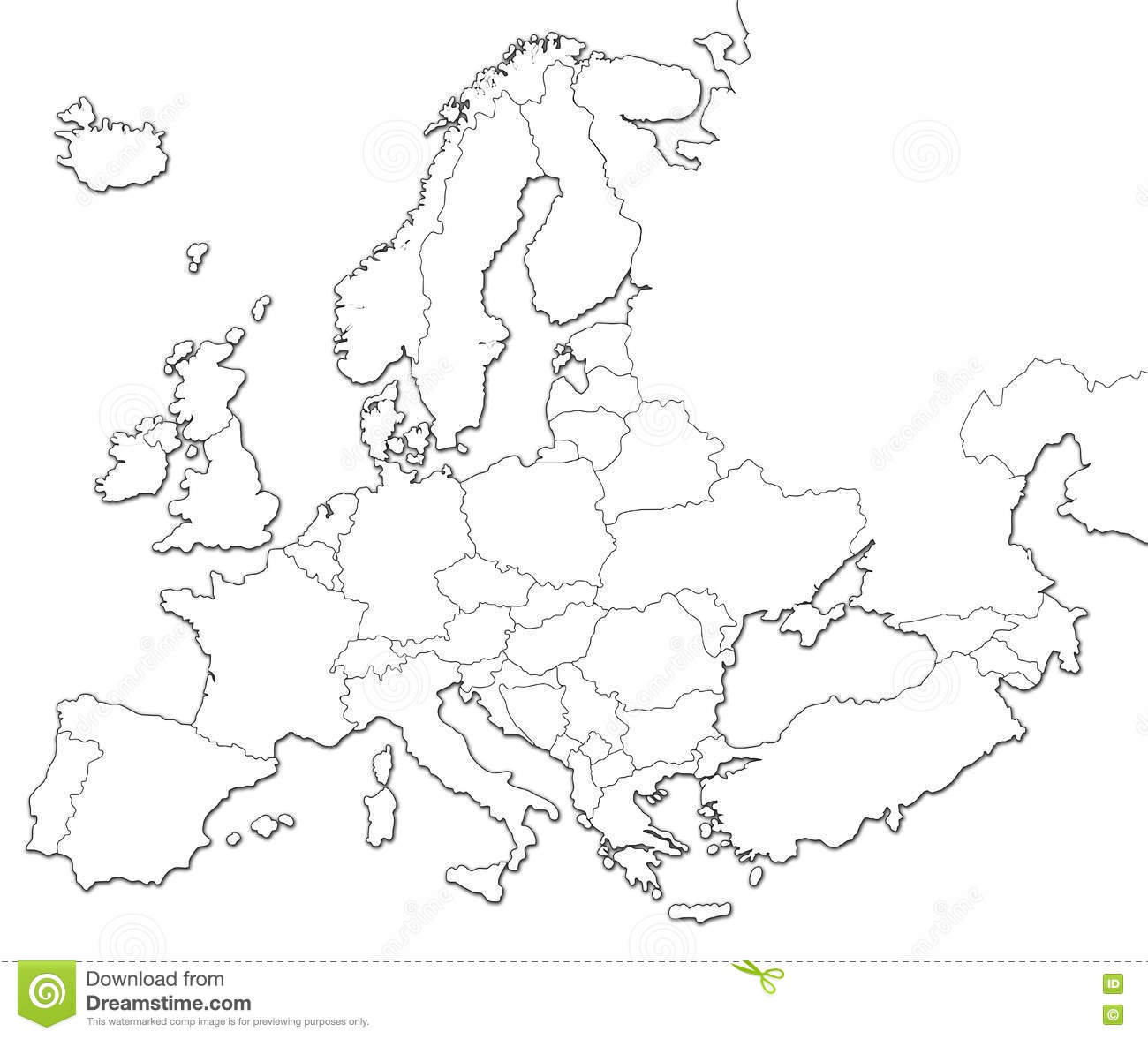 